Name:______________________________________________________						Date:_______________Draw a line to match the graph with the corresponding table.  Answer the questions for the table-graph pair on the lines below the table.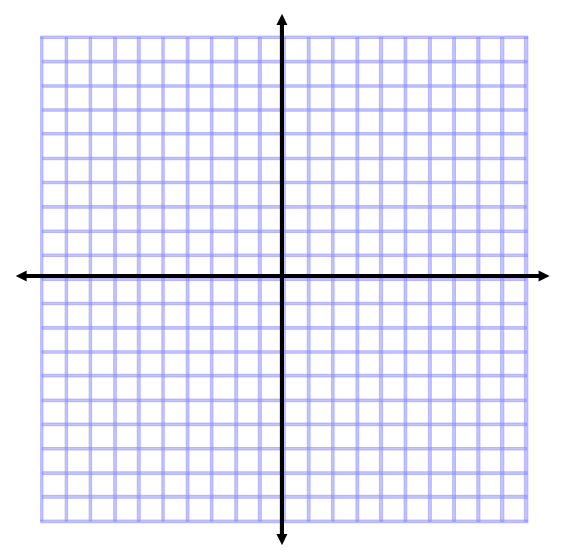 XY304-15-2XY041526XY-40-1224XY0011221.  What is the rate of change?2. What is the relationship?3. Write one or two sentences describing a real life relationship that could be represented by the table.  Is running in a race with her older brother.  She runs one mile per hour, but her brother gives her a head start by letting her start at the four mile marker.